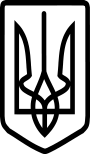 У К Р А Ї Н АВиконавчий комітет Нововолинської міської радиВолинської областіР І Ш Е Н Н Явід  18 лютого  2021року  № 61м. НововолинськПро відмову у наданні дозволу …………….. на оформленнядоговору іпотеки на приміщеннята земельну ділянку     Розглянувши заяву …………….., яка діє від імені малолітньої ……………... (батько дитини, …………….., помер про, що свідчить свідоцтво про смерть від ……………..), про надання дозволу на оформлення договору іпотеки на приміщення та земельну ділянку, що знаходиться за адресою: ……………... З’ясовано, що ½  частка даного майна на праві спадщини, після померлого ……………..., належить малолітній …………….. що підтверджується  свідоцтвами про право на спадщину за законом від 24.06.2020. Враховуючи, що вчинення даного правочину призведе до звуження обсягу існуючих майнових прав дитини,  керуючись ст.ст.  17, 18 Закону України «Про охорону дитинства», ст. 177 Сімейного кодексу України, ст. ст. 203, 242 Цивільного кодексу України,  ст. 12 Закону України «Про основи соціального захисту бездомних громадян і безпритульних дітей», п. 67 Порядку провадження органами опіки та піклування діяльності, пов'язаної із захистом прав дитини, затвердженого постановою Кабінету Міністрів України від 24 вересня 2008р. № 866 «Питання діяльності органів опіки та піклування, пов’язаної із захистом прав дитини», виконавчий комітет міської ради ВИРІШИВ:1. Відмовити ……………..., яка діє від імені малолітньої ……………..., у наданні дозволу на оформлення договору іпотеки на приміщення та земельну ділянку, що знаходиться за адресою: ……………..2. Контроль за виконанням даного рішення покласти на  заступника міського голови з питань діяльності виконавчих органів В.Р. Скриннік.        Міський голова			                                                           Б.С. Карпус          Думич 33002